Методические рекомендации «Проектная деятельность в предметной области «Искусство»: от исследования до продукта»Составитель: Филиппова Н.А., заведующий кафедрой развития педагогического мастерства ТОИПКРОНовые вызовы и реалии системы общего образованияОбщество меняется стремительнее, чем мы успеваем на него реагировать, используя старые инструменты, знания и практики. В течение последних двух лет пандемии COVID-19 особенно остро обозначилась востребованность проектных компетенций учителя и ученика, так как именно в данный период по-настоящему актуальными стали требования к способностям участников образовательного процесса самостоятельно действовать в ситуации неопределённости при решении актуальных проблем. В повседневные реалии пришло понятие об умении современного человека жить в VUCA-мире, характеризующегося нестабильностью (volatility), неопределенностью (uncertainty) сложностью (complexity) и неясностью (ambiguity).  В период эпидемии педагогам пришлось столкнуться с целым комплексом вызовов, где в большей степени требовалось принимать собственные решения, преодолевать нестандартные образовательные и поведенческие модели, делать профессиональный выбор и брать на себя ответственность. Практика преподавания показала, что использование проектной методики в учебном процессе, позволяет сделать образовательный процесс более эффективным. Более очевидным становится тот факт, что реализация метода проектов и исследовательского метода на практике ведет к изменению позиции учителя. Из носителя готовых знаний он превращается в организатора познавательной, исследовательской деятельности учеников.Предметная область «Искусство» направлена на формирование общероссийской культурной идентичности на основе изучения отечественного и мирового искусства, на приобщение обучающихся к сфере духовной жизни общества, на развитие художественно-ценностных ориентаций в окружающем мире, духовно-нравственных принципов и способности творческого освоения окружающей среды. Реализация проектной деятельности в рамках предметной области «Искусство» позволяет обучающимся формировать навык поиска и отбора необходимой информации, развивать творческие способности, повышать уровень социальной зрелости, реализовать свой интерес и демонстрировать уровень знаний, умений в области искусства. Формирование метапредметных, предметных и личностных компетенций обучающихся путем организации проектной деятельностиПредметная область «Искусство» объединяет в единую образовательную структуру учебные предметы: «Изобразительное искусство», «Музыка» и «Мировая художественная культура» (далее – МХК). Сегодня в школьной практике преподавания предметов «Музыка» и «Изобразительное искусство» активно используются методы обучения, направленные на формирование метапредметных результатов, что сформулировано в требованиях Федерального государственного образовательного стандарта основного общего образования (далее - ФГОС) к результатам и условиям освоения основной образовательной программы основного общего образования.В соответствии с Концепцией преподавания предметной области «Искусство», в содержании образовательных программ предметной области «Искусство» необходимо достаточное количество учебного времени уделять практической творческой и проектной деятельности обучающихся в соответствии с возрастными особенностями на основе системно-деятельностного подхода (музыкальная, художественная, интегрированная проектная деятельность), это будет способствовать повышению уровня индивидуального творческого развития обучающихся.Использование проектного метода направлено на достижение предметных задач и освоения межпредметного содержания. Проектная деятельность заключается в разработке и изготовлении нового продукта обучающимися под руководством учителя и постепенно переходит в самостоятельную деятельность школьника. Предметные результаты, заявленные в примерной основной образовательной программе основного общего образования (далее – ПООП ООО) в части предметной области «Искусство» конкретизированы следующим образом: освоение и анализ творческого опыта по разработке художественного проекта, работа над проектом (индивидуальным или коллективным) итогом которого становятся разнообразные творческие композиции в материалах по различным темам. Специфической особенностью проектной деятельности по музыке, изобразительному искусству и МХК является преобладание творческих проектов. Творческий проект предполагает сочетание наряду с художественно-творческой деятельностью различных форм проектной деятельности и отражает нетрадиционный взгляд на какую-либо проблему и оригинальный способ ее решения, содержит описание работы над продуктом. В процессе проектной деятельности у обучающихся формируются креативность мышления, способность решать нестандартные задачи.Роль и место проектной деятельности в предметной области «Искусство»Специфическая особенность проектной деятельности по учебным предметам «Музыка», «Изобразительное искусство» и «МХК» - разработка и реализация творческих проектов (нетрадиционный взгляд на проблему, оригинальный креативный способ ее решения, продукт проекта как решение проблемы). Осуществление проектной деятельности в рамках предметной области «Искусство» позволяет обучающимся реализовать свой интерес к предмету исследования, приумножить знания о нем; продемонстрировать уровень знаний, умений в области музыки и изобразительного искусства; подняться на более высокую ступень развития художественно - творческих способностей. В существующих рабочих программах по предметной области «Искусство» есть модули или разделы рабочей программы, которые в себе объединяют уроки, в рамках которых школьники разрабатывают индивидуальные или коллективные проекты. Разделы рабочей программы, представляющие собой систему уроков, объединенных логикой развертывания проектной деятельности обучающихся и направленных на овладение ими определенными универсальными учебными – проектными действиями. В программах по учебным предметам «Музыка», «Изобразительное искусство» и «МХК», которые разработаны на основе учебников, допущенных к реализации предметной области «Искусство» на уровне основного общего образования и обеспечены действующими Учебно-методическими комплексами (далее – УМК) включенными в Федеральный перечень учебников и рекомендованными для реализации программ на уровне основного общего образования, во всех УМК и программах к ним обязательно присутствуют разделы, в которых выделены часы для организации проектной деятельности. Количество часов, отведенных для проектной деятельности зависит от выбранной программы, в каждой программе определено минимальное количество часов на проектную деятельность. При организации проектной деятельности в учебниках предусмотрено использование информационно-коммуникационных технологий, обращение к другим видам искусства их интеграция и взаимодействие. В программах выделено время для организации индивидуальной или групповой работы над проектами, выполнение исследовательских проектов. Наиболее оптимальными выступают подходы к организации индивидуальной, групповой и коллективной работы, например, - индивидуальная учебная деятельность может быть организована в системе заданий по проектной деятельности. Выполнение учебно-творческих проектов и творческих заданий рассчитано на формирование индивидуальных способностей обучающихся; - групповая и коллективная образовательная деятельность, направленная на создание совместного творческого продукта, может быть реализована через организацию проектной деятельности учащихся (на уроках - отдельными этапами; во внеурочной деятельности - через реализацию всей технологической цепочки «метода проектов»).Структура проектаПри организации проектной деятельности в области искусства необходимо обеспечить следующие условия: тематика проекта должна быть актуальной, личностно и социально – значимой; проблематика проектов должна ориентировать учеников на привлечение фактов из смежных областей знаний и разнообразных источников информации; прикладной характер проекта; необходимо вовлечь в работу всех обучающихся, предложив каждому задания с учетом уровня его художественно – творческих способностей и возможностей, проблематика проектов должна мотивировать обучающихся на получение межпредметных знаний из разнообразных источников информации.Изобразительно-художественный характер проектной деятельности невозможно осуществлять без идеи, замысла, плана действий, создание какого-либо продукта (рисунка, конструкции, эскиза оформления сцены, проекта дома, игрушки, интерьера комнаты, костюма, элементов оформления интерьера, предметов декоративно-прикладного искусства, кукол и др.). Главным в этой работе является процесс самостоятельного исследования, посильного для ученика, эффективность которого во многом зависит от действий учителя, его педагогического сопровождения.Работа над художественно-творческим проектом направлена на разрешение конкретной социально значимой проблемы: исследовательской, информационной, практической. Планирование действий по разрешению проблемы всегда начинается с проектирования самой творческой работы, с определения вида продукта и формы его презентации. Наиболее важной частью плана является пооперационная разработка проекта, в которой приводится перечень конкретных действий с указанием результатов и сроков. К структуре и содержанию проектов предъявляются следующие требования: определение проблемы, постановка цели и задач, формулировка гипотезы, описание инструментария и регламентов исследования, проведение исследования и интерпретация полученных результатов.При оформлении творческой проектной работы обязательным является соблюдение структуры творческого проекта школьника, что влияет на оценку проекта и формирует у обучающихся навыки грамотного оформления ученических работ, которые в последствии пригодятся при осуществлении самостоятельной проектной деятельности.Введение содержит все основные положения творческого проекта в сжатой форме. Введение школьного проекта должно включать в себя:актуальность работы;формулировку проблемы, темы;объект, предмет;цель (цель - изменение ситуации, решение проблемы, появление чего-то нового. Целеполагание - выбор способа решения проблемы и определения проектного продукта. Цель - сформулированный способ решения проблемы, ответ на вопрос – что нужно сделать, чтобы решить проблему (использование глаголов действия – разработать, создать, изготовить, проверить, описать...и т.д.);задачи;практическую значимость и новизну;краткий анализ изученной литературы.Основная часть проекта обучающихся может состоять из нескольких частей, последовательно излагающих весь процесс работы над проектом от изучения теории до ее практического применения.Заключение (самооценка) творческого проекта – это итог работы обучающегося, суть которой должна быть понятна без чтения основной части. Заключение учебного проекта содержит краткие выводы по результатам выполненного проекта, по решению поставленных задач. Выводы должны быть написаны четким, лаконичным и ясным стилем. Важно выделить что было сделано и к каким выводам пришли в результате проделанной работы. Важно, чтобы выводы в заключении учебного проекта соответствовали задачам самого проекта, поставленным и сформулированным учеником во введении. В заключение работы также учащимися дается самооценка проделанной ими работы.Согласно общепринятой структуре написания учебного проекта после заключения размещается список использованной литературы – это перечень источников информации, на основе которых выполнена проектная работа (цитируемые, упоминаемые в тексте, использованные в процессе работы над проектом, но не нашедшие отражения в основном тексте работы). Список составляется в алфавитном порядке.В приложении учебного творческого проекта помещаются иллюстративные, поясняющие материалы, графики, таблицы, диаграммы, рисунки, чертежи, фотографии и т.п. Примеры создания проблемных ситуацийРабота над проектом делится на подготовительный и практический этапы. На подготовительном этапе, на уроке создается проблемная ситуация. Определяются цель и задачи, ищутся пути решения и определяются темы проектов, средства достижения намеченной цели. Если это групповой проект, распределяются роли. Затем обсуждаются план работы и сроки.На практическом этапе выполняются запланированные технологические операции. Проходит подготовка и защита презентации проекта, анализ результатов, оценка качества выполнения творческого задания.Создание проблемных ситуаций основывается на активной познавательной деятельности обучающихся, состоящей в поиске и решении сложных вопросов, требующих актуализации знаний, анализа, умения видеть за отдельными фактами и явлениями их сущность. Проблемная ситуация создается с помощью активизирующих действий, постановки учителем вопросов, подчеркивающих противоречия, новизну, важность, красоту и другие отличительные качества объекта познания. Создание проблемной ситуации - это «вопросное состояние», поисковая деятельность. Ни слишком трудная, ни слишком легкая познавательная задача не создает проблемной ситуации для учеников. Проблемные ситуация могут создаваться на разных этапах урока: при объяснении материала, закреплении, контроле. Таким образом, педагог должен так запрограммировать педагогическую проблемную ситуацию, чтобы у школьников возникла индивидуальная психологическая проблемная ситуация.Примеры создания проблемных ситуаций. Одним из самых простых примеров проблемной ситуации на уроке музыки может служить определение жанрового характера песни А. Островского «Солнечный круг». Ученики определяют его либо как песню, либо как марш. Учебная проблема состоит в том, чтобы увидеть возможность встречи характеристик двух жанров в одном музыкальном произведении. Затруднение же основано на опыте предыдущей деятельности, которая предполагала взаимоисключающие ответы (либо песня, либо танец, либо марш). Результат небольшой дискуссии по этому поводу – изучение и анализ характеристик «песня-марш» – является предсказуемой целью для педагога, к которой он в любом случае должен привести учеников. В данном примере учитель создал проблемную ситуацию, активизировав тем самым мышление учеников. Для более старших обучающихся на уроке музыки в ходе проблемного изложения материала педагог ставит перед обучающимися вопрос, содержащий противоречие. Например, «Почему одни исследователи считают, что «Жизнь за царя» М. Глинки – третья по счету опера, написанная на сюжет об Иване Сусанине, - названа первой отечественной классической оперой, а другие считают, что данное произведение является народным?». Цель создания проблемной ситуации состоит в том, чтобы выявить взаимодействие судьбы человеческой и судьбы народной через интонационную связь вокальной партии Сусанина и хоровых тем, новое претворение народно-песенных интонации в партии главного героя, исследование характеристик оперного жанра. При создании такой проблемной ситуации обучающимся будет необходимо погрузится не только в специфику и характеристику музыкальных жанров, но и обязательно исследовать исторический сюжет произведения, возможно развернуть проектную деятельность еще более шире, исследовав и изучив подобный сюжет в творчестве других композиторов и в других видах искусства: кинематограф, литература, живопись.На уроке изобразительного искусства при изучении основ графики, темы «Силуэт как выразительное средство графики» в начале урока педагог может задать вопрос «Тень - это силуэт?», таким образом, создается проблемная ситуация: любая ли тень может силуэтом? Обучающиеся высказывают свои мнения и, обсуждая проблему, приходят к правильному ответу: не всякая тень может быть силуэтом, а лишь та, которая правдиво и выразительно характеризует объект в зависимости от освещения, что в ходе урока при выполнении практического задания и подтверждается. С такой проблемной ситуацией возможно организовать проектную деятельность по различным темам, например, исследовать природу и специфику света и тени. Для обучающихся более старших классов на предмете «МХК» для проектной деятельности по аналогичной теме можно создать проблемную ситуацию следующим образом: в эрмитажной картине Рембрандта «Возвращение блудного сына» определите, где в реальности должны были бы находиться источники освещения изображенной художником сцены, и объясните, почему Рембрандт выбрал именно такую подсветку персонажей. При создании такой проблемной ситуации обучающимся будет необходимо погрузится не только в специфику освещения и отражения света и тени на плоскости, но и обязательно исследовать философско-религиозный сюжет картины, возможно развернуть проектную деятельность еще более шире, исследовав и изучив подобный сюжет в творчестве других художников и в других видах искусства: кинематограф, литература. Отличие проекта от реферата, исследовательской работыНеобходимо отметить отличия проектной деятельности от реферата и исследовательской работы. Главное отличие проектной и исследовательской деятельности – это цель. Цель проектной деятельности – реализация проектного замысла, создание объекта, продукта, модели или прототипа, целью исследовательской деятельности является уяснения сущности явления, истины, открытие новых закономерностей, новых знаний. Оба вида деятельности в зависимости от цели могут быть подсистемами друг у друга. То есть, в случае реализации проекта в качестве одного из средств будет выступать исследование, а в случае проведения исследования – одним их средств может быть проектирование.Следует различать понятия «проект» и «учебное исследование». Общими чертами как проекта, так и учебного исследования можно считать:- направленность на формирование (совершенствование) универсальных учебных действий (главное не результат, который получит обучающийся, а освоение видов деятельности для решения определенных задач, уровень достижения метапредметных результатов);- возможность использования результатов деятельности для оценки сформированности метапредметных результатов;- возможность использования одной деятельности для достижения другой (исследование может стать этапом учебного проекта, а проектирование определенных этапов – частью исследования);- общность необходимых действий (целеполагание, формулировка задач, выбор средств и методов достижения цели, планирование, оформление результатов).Вместе с тем, существует ряд признаков, отличающих проект от учебного исследования:Следует учесть, что такая форма организации образовательной деятельности как реферат, не может считаться проектом или учебным исследованием, поскольку предполагает работу с готовой информацией (сбор и представление информации по определенной теме, подбор материалов и опубликованных источников, наиболее полно освещающих изучаемую проблему). Реферат может быть частью исследования или проекта.Инструменты цифрового ведения проектаСовременные подходы к управлению проектами в режиме онлайн: Trello, Miro и Padlet - облачные программы для управления проектами небольших групп, эти сервисы помогут сделать работу над школьным проектом эффективной, прозрачной и простой, так как все четко знают свои задачи, каждый видит прогресс выполнения.Trello (https://trello.com) – бесплатный, многофункциональный онлайн-сервис. Виртуальная доска – помощник в работе над онлайн-проектами. Весь интерфейс выстроен на основе канбан-досок. Классическая доска выглядит примерно так: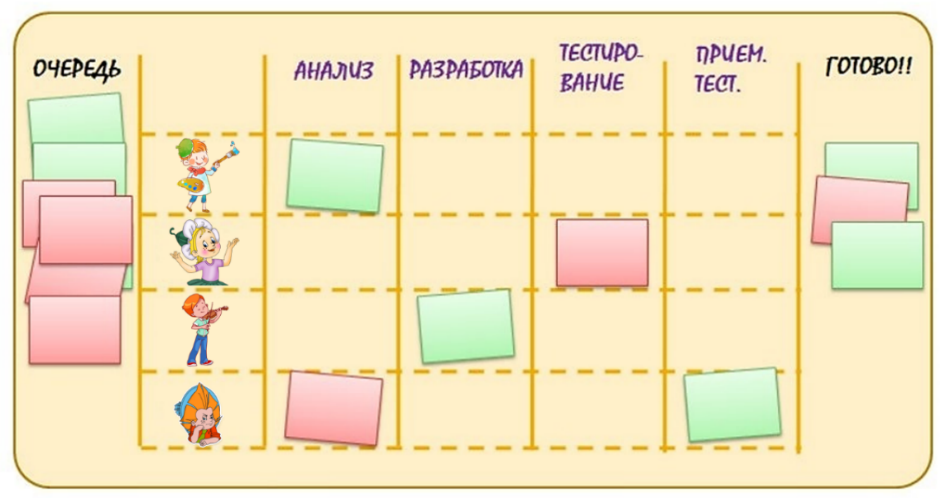 Для организации задач используется доска с карточками, которые распределяются на процессы: запланированные, текущие, выполненные. Возможности Trello позволяют быстро оценить прогресс по всем основным процессам сразу, в режиме реального времени. Этот инструмент можно использовать как органайзер, дневник. Чтобы пригласить человека в команду или назначить ответственным за задачу - достаточно просто скинуть ему ссылку. Процедура регистрации очень простая и быстрая.Три элемента, на которых держится структура организации проектов в Trello - это доска (board), список (list), карточка (card). Доска - это один рабочий экран, который логически разделен на списки. Списки, в свою очередь, представляют собой вертикальные ряды для хранения карточек. Карточки - это специальные формы для описания задач. Их можно двигать как внутри одного списка, так и свободно перемещать между списками или досками. Списки тоже можно перемещать. Для любой задачи можно назначить людей, ответственных за ее выполнение. Работа строится вокруг специальных карточек, каждая из которых может быть, как простым описанием задачи, так и сложным документом со списками, чек-листами, вложениями, сроками, метками, ответственными лицами и так далее. Что можно сделать с карточкой в Trello: -Переименовать, заполнить описанием и редактировать текст;-Присваивать метки, участников, срок выполнения, добавить файл или чек-лист;-Добавлять комментарии, вложения (прикреплять и загружать файлы, документы), другие задачи, оповестить выбранных участников;-Изменять положение блока в списке, перемещать его по спискам и другим доскам;-Копировать, следить за изменениями, заархивировать; -Делиться ссылкой на карточку или ее почтовым адресом (письма будут появляться в виде комментариев).  Кроме этого, в самом низу у каждой задачи есть подробный описание: кто, когда и какие действия совершал.Более приспособленной к задачам школы является приложение Padlet (https://ru.padlet.com). Интерактивная онлайн-доска Padlet дает возможность визуализировать информацию, работая в группах, даже находясь на расстоянии друг от друга, но под контролем координатора, который дистанционно регулирует, корректируя данный поток информации. Администратор (преподаватель) получает оповещения об изменениях на доске. После того, как нужная информация собрана, обучающиеся, совместно с преподавателем приступают к систематизации информации и составлению единого проекта. Сервис Padlet - инструмент для совместной работы в виртуальном пространстве (на виртуальном холсте), позволяющий: -организовать коллективный мозговой штурм (даже если участники находятся на расстоянии); -организовать сбор идей, примеров по обозначенному вопросу изучаемой темы; -осуществить обмен информацией, доступной для просмотра и редактирования любым пользователем;-отобразить результаты информационного поиска обучающихся по теме; -организовать рефлексию.Интерактивная доска Miro (https://miro.com/) – это виртуальный аналог обычной доски, которую преподаватель использует во время удаленного урока или лекции для объяснения нового материала обучающимся. На ней можно писать, рисовать, добавлять файлы, делиться комментариями. Интерактивная доска Miro обеспечивает эффективное взаимодействие команды при работе над общим проектом, проведении мозгового штурма, составлении плана действий или организации рабочих процессов при помощи цифровых заметок. Инструмент предоставляет одновременный доступ к одному проекту с возможностью распределения на блоки и разделения по зонам ответственности, чтобы у каждого участника проекта была своя роль в общем деле.Таким образом, использование интерактивных онлайн-досок позволяет преподавателю отслеживать работу над проектом каждого члена команды или полностью группы обучающихся. Каждый обучающийся в процессе работы может оценить свой вклад в развитие данного проекта. Преподаватели, которые используют в своей работе методы проектов, могут подобрать для себя именно тот вариант интерактивной онлайн-доски, который будет наиболее эффективным в процессе преподавания предмета.Облачные сервисы и технологии - предоставляют пользователям возможность удаленного доступа к услугам, вычислительным ресурсам и приложениям (включая операционные системы и инфраструктуру) через Интернет. Облачный сервисы представляют возможность создания документов (Документы Google/Яндекс) и облачного хранения данных. Диски Google, Яндекс позволяют хранить файлы в Интернете, а также получать к ним доступ откуда угодно. Изменения, внесенные в файл в Интернете, на компьютере или мобильном телефоне, отражаются на всех устройствах, на которых установлены соответствующие приложения. При наличии доступа к Интернету устройство синхронизируется с облачным хранилищем. Таким образом файлы и папки всегда будут обновлены до последней версии. Изменения, вносимые на одном устройстве, синхронизируются со всеми остальными.При помощи облачных сервисов возможно организовать совместную проектную работу обучающихся. Схема деятельности такова: Обучающиеся определяются с темами проектов и делятся на группы. В группе распределяются обязанности. Затем руководитель группы создает документ и предоставляет доступ к нему остальным участникам (с помощью ссылки или по адресам электронной почты). Учащиеся работают над проектом дома или в школе, наполняя документы содержанием. Когда работа закончена, предоставляется доступ учителю. Учитель может прокомментировать какие-либо части документа, чтобы учащиеся могли скорректировать его содержание до защиты проекта. При оценивании участия в создании проекта важно то, что учитель может отследить хронологию изменений. По этой хронологии можно в какой-то степени определить, какой вклад внес каждый участник группы.Примерные темы проектов по предметной области «Искусство»Основное предназначение метода проектов состоит в предоставлении обучающимся возможности самостоятельного приобретения знаний в процессе решения практических задач или проблем, требующего интеграции знаний из различных предметных областей. Метод проектов как педагогическая технология предполагает совокупность исследовательских, поисковых, проблемных методов, творческих по своей сути.Выбор тематики проектов в разных ситуациях может быть различным. В одних случаях учитель определяет тематику с учетом учебной ситуации, например, формулирует проект-задание, направленное на исследование теоретического вопроса по предмету с целью углубления знаний обучающихся по этому вопросу. В других случаях тематика проектов, как например, исследовательских проектов или проектов, предназначенных для внеурочной деятельности, может быть предложена самими обучающимися, которые ориентируются при этом на собственные интересы, не только чисто познавательные, но и творческие, прикладные.Данные темы проектных работ являются примерными, темы проектных работ могут быть подобраны исходя из особенностей материально-технической базы образовательной организации, местных социально-экономических условий и национальных, культурных традиций. Результаты проектной деятельности и критерии оценки Важным параметром проектной деятельности является результат и продукт проектной деятельности. Результат включает в себя продукт, а кроме этого предметные знания и способы деятельности, универсальные учебные действия, опыт предметной и метапредметной деятельности. Проектный продукт – это способ решения определенной проблемы. Проектный продукт должен создаваться не ради проектного продукта так как не это является целью деятельности, целью проектной деятельность является решение существовавшей проблемы. Продукт (зафиксирован в документации ученика, окончательный результат, который будет получен по итогам работы над проектом и удовлетворит сформулированную вначале работы проблему), например, модель или макет, эссе, рассказ, сказка, стихотворение, буклет, пособие, справочник, виртуальная экскурсия, музыкальный календарь, компьютерная анимация или разработка, газета, журнал, коллекция, модель, путеводитель, веб-сайт, блог, видеоролик и др. Продукт должен быть зафиксирован в проектной документации.  Художественно-творческий проект предполагает не только создание изделий, картин, предметов прикладного искусства, но и творческое восприятие действительности, образное мышление, творческий подход к любой сфере деятельности человека.К организации в школе художественно-творческого процесса необходим индивидуальный подход в деятельности педагога к каждому ученику. В художественно-творческой деятельности дети выражают свои чувства и мысли, демонстрируют эмоции и отношение к окружающему их миру. Творческий проект предполагает максимально свободный и нетрадиционный подход и соответствующее оформление продукта проектной деятельности. Продуктом-художественно-творческого проектирования может быть рисунок, аппликация, поделка или изделие. Это могут быть газета, альманахи, театрализации, спектакли, праздники, творческие экспедиции, произведения изобразительного или декоративно-прикладного искусства, видеофильм и т.п.Творческий проект по изобразительному искусству может представлять собой работу, разделенную на две части теоретическую и практическую. В теоретической части ребенок изучает информацию по выбранной теме, анализирует ее и делает выводы, по практической - выполняет рисунок, создает картину или иное произведение изобразительного искусства в определенной технике. Продуктами проектной деятельности в рамках предметной области «Искусство» могут быть – рисунки, тематические альбомы, макеты, мультимедийные альбомы, плакаты, костюмы, маски, слайд-фильмы. Результат проектной деятельности (результат шире чем продукт деятельности, результат включает в себя предметные знания и способы деятельности, которые были освоены в процессе работы над проектом): знания, новый уровень умений и навыков, умение использовать их для создания продукта, понимание структуры проекта, опыт проектной деятельности.Фактически в проектной деятельности два результата: результат внешний это продукт, который решает выявленную в самом начале проекта проблему. Есть результат внутренний – это оценка того что происходила с субъектом деятельности, то какой опыт он получили то чему он научился. Внешний результат может быть определен оценкой по предмету. А внешний результат может быть определен рефлексией.  В таблице представлен дифференцированный подход с позиции с которой происходит оценка внешнего и внутреннего результата. Презентация результатов проекта - это важный этап представления результатов работы обучающихся. На этом этапе оформляются различные демонстрационные материалы в виде презентации, стендовых материалов, раздаточных материалов (с фотографиями, рисунками, схемами, диаграммами, наглядно представляющими суть проекта).  Необходима подготовка устной презентации проекта (изложение проблемы, сути ее решения, применяя наглядные средства - слайды, видеофильмы и другие технические средства). В предметной области «Искусство» предполагается и представление разработанной специальной папки проектных документов (проектная папка), в которой максимально полно и доказательно представлены ход и логика работы над проектом. На заключительном этапе происходит представление результатов проекта. Критерии оценки проектной деятельности. Критерии – инструмент самооценки и взаимооценки (внешней оценки). Критерии оценки могут быть созданы педагогом совместно с обучающимися. Школьники должны заранее знать критерии оценивания выполнения проекта/задания. При выборе критериев оценивания необходимо помнить, что они должны быть однозначным, т.е. результат оценивания не должен зависеть от личностей оценивающего и оцениваемого; быть понятным не только учителю, но и обучающимся, чтобы они могли проводить самооценку и взаимооценку работ и быть конкретными - без таких абстрактных формулировок, как, например, «хорошо понимает», или «успешно освоил». Они должны давать возможность однозначно оценить результат деятельности ученика.В таблице представлены примерные критерии и баллы, на основании которых возможно проводить оценивание проектных работ (критерии и количество баллов могут быть скорректированы педагогом самостоятельно):Проектная работа выявляет сформированность уровня грамотности и компетентности обучающегося, является основной формой проверки умения учеником правильно и последовательно излагать мысли, привлекать дополнительный справочный материал, делать самостоятельные выводы, проверяет речевую подготовку обучающегося. Любая творческая работа включает в себя три части: вступление, основную часть, заключение и оформляется в соответствии с едиными нормами и правилами, предъявляемыми к работам такого уровня. С помощью творческой работы проверяется: умение раскрывать тему; умение использовать языковые средства, предметные понятия, в соответствии со стилем, темой и задачей высказывания (работы); соблюдение языковых норм и правил правописания; качество оформления работы, использование иллюстративного материала; широта охвата источников и дополнительной литературы.Причем решающую роль при выставлении отметки играет оценивание художественно-творческой деятельности в силу практического характера занятий по изобразительному искусству, музыке. Отметка по изобразительному искусству, музыке должна быть стимулирующей, поддерживающей интерес к изучению предметов.ЗаключениеПроект как вид деятельности перспективен, многогранен, эффективен. Проект – это метод обучения, который может быть использован при изучении любого предмета, может применяться на уроках и во внеурочной деятельности. Проект формирует большое количество умений и навыков, метапредметные, предметные и личностные компетенции, компетенции будущего, создает условия индивидуализации и дает обучающимся необходимый опыт проектной деятельности.При большом объеме информации учебных предметов «Музыка», «Изобразительное искусство» и «МХК», реализуемых в условиях минимального количества времени, организация исследовательской и проектной деятельности обучающихся становится весьма актуальной. Метод проектов выступает как один из способов активизации познавательной деятельности обучающихся: они учатся формулировать цель и намечать пути ее осуществления, вырабатывают умение работать с разными электронными носителями; выделять главную мысль, структурировать текст, подбирать соответствующий видеоряд, ориентироваться в современном информационном пространстве. Виртуальный мир близок и интересен современному школьнику, поэтому работа над созданием слайд – фильма, презентации или сайта по предметной тематике выполняется с желанием, большой заинтересованностью и способствует актуализации знаний, расширению культурного пространства ученика.Работая над проектом, ученик привлекает все доступные медийные средства: компьютер, видео и аудиотехнику, Интернет. Использование разнообразных источников информации, часто требующих сопоставления и подтверждения, стимулирует ученика на более осмысленное восприятие материала, формирует умение ставить перед собой проблему, сравнивать и выбирать необходимую информацию, переводить знания, умения и навыки, полученные при изучении различных предметов, на уровень интегрированных, межпредметных связей.Предметная область «Искусство» пробуждает интерес школьников к миру художественной культуры, дает мощный эстетический импульс, формирует потребности в различных способах творческой деятельности, находит оптимальные способы выработки навыков общения, активного диалога с произведениями музыкального и изобразительного искусства. Освоение учебных предметов «Музыка», «Изобразительное искусство» имеет преимущественно деятельностный характер, обусловленный возрастными особенностями школьников, их стремлением к самостоятельности, творческому поиску. Список литературы по организации проектной деятельности по предметной области «Искусство»1. Аникьева, Н. В. Актуальные вопросы преподавания предметной области «Искусство» / Н. В. Аникьева. – Текст: непосредственный // Искусство и образование. –2020. – № 3. – С. 222-227.2. Бурцева О.Б. Метод проектов на уроках изобразительного искусства и внеурочной деятельности. 2013// Социальная сеть работников образования [Электронный ресурс].3. Бухаркина М.Ю., Лапшева Е.Е., Моисеева М.В., Патаракин Е.Д., Храмова М.В., Ястребцева Е.Н., «Обучение для будущего»: Учеб. пособие – 9-е изд., исправленное и дополненное: – М.: Интернет-Университет Информационных Технологий, 2007. – 144 с.4. Бычков В.И. Метод проектов в современной школе. - М., 2000. 5. Дерябина Л.В. Современные педагогические технологии. Метод проектов,2012. // Фестиваль педагогических идей. Открытый урок. [Электронный ресурс].6. Полат Е.С., Новые педагогические и информационные технологии в системе образования М., 2000.7. Полат Е.С., Метод проектов: история и теория вопроса / Е. С. Полат // Школьные технологии. - 2006. - N 6. - С.43-47.8. Поливанова К.Н. Проектная деятельность школьников: пособие для учителя. – М.: Просвещение, 2011-192 с.9. Прокопьева Н.И. «Проектное обучение в зарубежной педагогике, к вопросу о становлении и развитии».10. Сергеев И.С. Как организовать проектную деятельность учащихся. – М., 2005.ПроектУчебное исследованиеЦель - реализация проектного замысла. Цель - уяснение сущности, познание истины в отношении какого-либо объекта или явления; получение новых для обучающегося знаний (даже если эти знания уже известны науке).  Проект направлен на получение конкретного запланированного результата - продукта, обладающего определёнными свойствами и необходимого для конкретного использования; улучшение, совершенствование   чего-либо.Проектирование как способ преобразования мира.Главная особенность исследовательской деятельности –  это созданный интеллектуальный продукт, устанавливающий конкретную (научную) истину в ходе реализации определённых исследований и представленный в стандартном, заранее согласованном виде.Освоение норм исследовательской деятельности, формирование и развитие культуры исследовательского поведения как способа познания мира.Реализацию проектных работ предваряет представление о будущем проекте, планирование процесса создания продукта и реализации этого плана. Результат проекта должен быть точно соотнесён со всеми характеристиками, сформулированными в его замысле. Отсутствие «продукта» - плохоЛогика построения исследовательской деятельности включает формулировку проблемы исследования, выдвижение гипотезы (для решения этой проблемы) и последующую экспериментальную или модельную проверку выдвинутых предположений.Отрицательный результат есть тоже результат.МузыкаИзобразительное искусствоМузыка и литература в залах картинной галереиМаленький музей большого искусства» (музей копий художественных произведений)Образы Родины, родного края в музыкальном искусствеВыдающиеся памятники архитектуры региона Композиторы регионаОбложка альбома/книгиВ концертных залах регионаХудожники регионаНародная музыка регионаХудожественные музеи регионаВечные темы жизни в классическоммузыкальном искусстве прошлого и настоящегоГармония традиционных форм и новых строительных приёмов ансамбля московского Кремля Музыкальные предпочтения наших современниковГраффити в современном обществе: искусство или вандализм?Музыка в жизни человекаГород будущего Сказки в творчестве Н.А. Римского-КорсаковаО чем расскажут рисунки? (на примерах рисунков различных исторических периодов)Музыка в театре, в кино,  на  телевиденииВиды изобразительного искусства и основы образного языкаКак озвучивают мультфильмы?Великие темы жизни в творчестве художниковОценка со стороны учителяСамооценка со стороны ученикаВнешний результат (проектный продукт)Сопоставление продукта ученика с эталономСопоставление продукта с заранее созданной моделью на основании выдвинутых критериевВнутренний результат (овладение проектными действиями)Определение степени образовательного приращения ученика по каждому из проектных действийОсознание учеником внутреннего развития (рефлексия)№Критерии и показателиБаллы1Формулировка проблемы и гипотезыФормулировка проблемы и гипотезы1Проблемы и гипотеза отсутствуют 01Присутствует только гипотеза/ проблема11Нет соответствия проблемы и гипотезы21Проблема и гипотеза соответствуют32Постановка цели, планирование путей ее достижения2Цель не сформулирована 02Цель сформулирована, но план ее достижения отсутствует12Цель определена, дан краткий план ее достижения 22Цель определена, ясно описана, дан подробный план ее достижения33Глубина раскрытия темы проектаГлубина раскрытия темы проекта3Тема проекта не раскрыта 03Тема проекта раскрыта фрагментарно 13Тема проекта раскрыта, автор показал знание темы в рамках содержания ООП23Тема проекта раскрыта исчерпывающе, автор продемонстрировал глубокие знания, выходящие за рамки содержания ООП34Разнообразие источников информации, целесообразность их использованияРазнообразие источников информации, целесообразность их использования4Использована неподходящая информация 04Большая часть представленной информации не относится к теме работы14Работа содержит подходящую информацию из ограниченного числа однотипных источников24Работа содержит достаточно полную информацию из разнообразных источников35Соответствие требованиям оформления письменной частиСоответствие требованиям оформления письменной части5Письменная часть проекта отсутствует 05В письменной части проекта отсутствуют установленные правилами порядок и четкая структура, допущены ошибки в оформлении15Предприняты попытки оформить работу в соответствии с установленными правилами, придать ей соответствующую структуру25Работа отличается четким, грамотным оформлением в точном соответствии с установленными правилами36Качество проектного продуктаКачество проектного продукта6Проектный продукт отсутствует 06Проектный продукт не соответствует требованиям качества (эстетика, удобство использования, соответствие заявленным целям)16Продукт частично соответствует требованиям качества 26Продукт полностью соответствует требованиям качества37Качество проведения защиты проекта Качество проведения защиты проекта 7Презентация не проведена 07Материал изложен с учетом регламента, однако автору не удалось заинтересовать аудиторию17Автору удалось заинтересовать аудиторию, но он вышел за рамки регламента27Автору удалось вызвать интерес аудитории и выдержать регламент38Качество подготовки презентации для защиты проектаКачество подготовки презентации для защиты проекта8Презентация отсутствует 08Однообразие содержания слайдов (представлена только текстовая информация или только иллюстративный материал)18Нарушены общепринятые правила оформления презентации (отсутствие титульного листа, сведений об авторе, списка использованных информационных источников; чрезмерно большое количество слайдов и т.п.)28Высокое качество презентации, соблюдается структура презентации39Грамотность и речевое оформление продуктаГрамотность и речевое оформление продукта9Низкое качество речи, в том числе речевые ошибки, грамматические, орфографические, пунктуационные ошибки затрудняют понимание текста 09Проектный продукт создан со значительным количеством речевых, грамматических, орфографических, пунктуационных ошибок, которые не затрудняют понимание текста19Проектный продукт создан с незначительным количеством речевых, грамматических, орфографических, пунктуационных ошибок, которые не затрудняют понимание текста29Автор точно выражает мысли, используя разнообразную лексику и различные грамматические конструкции, уместно употребляет термины, избегает речевых штампов; речевые, грамматические, орфографические, пунктуационные ошибки отсутствуют3